ПОЛОЖЕНИЕо проведении регионального конкурса духовых оркестров  им. Н.И. Платонова (27 апреля 2022 г.)Общее положениеПоложение о проведении регионального конкурса духовых оркестров им. Н.И. Платонова среди детских школ искусств  Белгородской области (далее – Положение) определяет основные условия проведения и конкурсную программу регионального конкурса духовых оркестров  им. Н.И. Платонова (далее – конкурс). Учредители конкурса:- управление культуры Белгородской области;- государственное бюджетное учреждение культуры «Белгородский региональный методический центр по художественному развитию».Конкурс проводится при организационной поддержке ГБОУ ВО «Белгородский государственный институт искусств и культуры».Ответственный организатор конкурса – государственное бюджетное учреждение культуры «Белгородский региональный методический центр  по художественному развитию» (далее – БРМЦ).II. Цели и задачи конкурса2.1 Цели и задачи конкурса:- содействие патриотическому воспитанию молодежи;- популяризация и развитие духовой музыки среди подрастающего поколения;- повышение исполнительского уровня и активизация творческой деятельности духовых оркестров;- широкая пропаганда жанра духовой музыки;- предоставление музыкальным коллективам возможности для самореализации творческих замыслов.III. Оргкомитет конкурса3.1. Общее руководство конкурсом, его организацию и проведение осуществляет оргкомитет. 3.2. Оргкомитет разрабатывает программу конкурса и план, порядок проведения.	3.3. Оргкомитет конкурса вправе вносить необходимые изменения, возникшие в связи с реализацией плана и программы проведения. IV. Условия проведения конкурса4.1. В конкурсе принимают участие детские духовые оркестры детских школ искусств области и регионов 4.2. Конкурсные прослушивания проводятся 27 апреля 2022 г. в один тур.V. Программа выступления5.1. Детские духовые оркестры должны исполнять 3 разнохарактерных произведения общей продолжительностью не более 15 минут.   5.2. Программа выступления должна отражать стиль данного коллектива, тематическую и жанровую направленность его творчества, показать исполнительские возможности, мастерство отдельных групп и музыкантов-солистов.5.3. Для исполнения на конкурсе рекомендуются:обработки, инструментовки, аранжировки для различных составов оркестра или ансамбля;оригинальные произведения малых форм;переложения симфонической, эстрадной, джазовой музыки, выполненные в соответствии с возможностями и стилем коллектива;произведения для солистов-вокалистов и инструменталистов в сопровождении оркестра или ансамбля.5.4. Количественный состав оркестра - не менее 16 человек, допускается участие не более 3-х преподавателей школы.5.5. Допускается использование звукоусилительной аппаратуры для солистов.5.6.  Порядок выступления оркестров определяется оргкомитетом. VI. Критерии оценки работ по олимпиаде    	6.1. В критерии оценки входят:уровень исполнительского мастерства;сложность и трактовка исполняемых произведений. VII. Жюри конкурса7.1. Состав жюри формируется оргкомитетом.  7.2. В состав жюри конкурса входят ведущие преподаватели    и специалисты средних и высших учебных заведений культуры и искусства.7.3. Жюри конкурса имеет право: - присуждать не все призовые места, - учреждать специальные дипломы и призы, - награждать лучших руководителе	й,- делить одно призовое место между несколькими коллективами.7.4. Все решения жюри конкурса являются окончательными, обсуждению  и пересмотру не подлежат.VIII. Организационные условия8.1. Для участия в конкурсе необходимо предоставить не позднее 6 апреля 2022 года в  Белгородский региональный методический центр по художественному развитию по электронному адресу:  rumc@bgiik.ru , методисту Бородаенко О.Ю. следующие документы:- заявку в формате «docx» в электронном виде с программой конкурсного выступления в порядке исполнения произведений по образцу (приложение № 1);- заявку в формате «pdf» c подписью директора и печатью учебного заведения по образцу (приложение № 1);8.2. Информацию об организации конкурса можно получить по телефону: +7 (4722) 51-70-94, методист Бородаенко Олеся Юрьевна.	8.3. Подача заявки на участие означает согласие с условиями проведения конкурса.	IX.Награждение участников конкурса9.1. По итогам выступлений оркестров жюри конкурса присуждает коллективам: звания «Гран-при», «Лауреат» (I, II, III степени), «Дипломант», «Участник».Приложение № 1к Положению о проведениирегионального конкурса духовых оркестров  им. Н.И. Платонова ЗАЯВКАна участие в региональном конкурседуховых оркестров им. Н.И. ПлатоноваНазвание коллектива_______________________ _______________________________________________________________________________________________Фамилия, имя, отчество руководителя (полностью)_____________________________________________________________________________________________Контактный телефон _________________________________________________Количество преподавателей в оркестре (указать ФИО) ______________________________________________________________________________________________________________________________________________________________________________________________________________________________________М.П.                   __________________________                Подпись руководителя                                                                                            направляющей организацииДатаПриложение № 2к Положению о проведениирегионального конкурса духовых оркестров  им. Н.И. ПлатоноваПРОТОКОЛРегионального конкурса духовых оркестров  им. Н.И. ПлатоноваУТВЕРЖДЕНО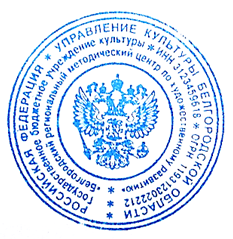 Директор ГБУК БРМЦпо художественному развитию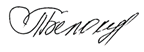 Т.Ф. Белокурова« 01 » сентября  2021г.Название коллектива, учебное заведение ФИО руководителя(полностью)Кол-воучастниковПрограмма Хронометраж звучания№ п/пНазвание коллектива, учебное заведение ФИОРуководителяКол-во участниковПрограммаКол-во балловПримечания№ п/пНазвание коллектива, учебное заведение ФИОРуководителяКол-во участниковПрограммаКол-во балловПримечания